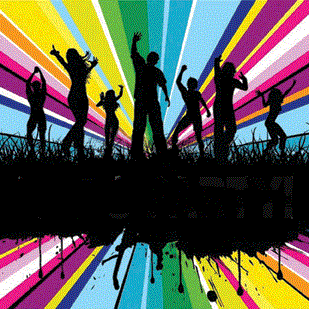 Stress Less Party HireJumping Castle Hire Release FormI have agreed to hire and supervise the use of a Jumping Castle. I understand and agree to the following conditions: I accept responsibility for the safety of any persons using the Jumping Castle as well as the physical maintenance of the castle itself.  In doing so, I agree to enforce the following safety rules: Persons over the age of 14 are not permitted on the Jumping Castle, and no more than 8 children at a time are permitted on the Jumping Castle. A safe and sensible age and weight difference between children on the castle will be maintained at all times (ie, larger children will not be allowed on at the same time as much smaller children etc.) Children are to remove their shoes before entry to the Jumping Castle, and will not carry any sharp objects or other which may potentially damage the Jumping Castle or injure another child (this includes but it not limited to jewellery and eye glasses). Children will not take food or drink onto the castle. Rubbish will be removed prior to pick up and any mud or stains cleaned. I agree that failure to do this will result in a $50 cleaning fee. Children are to be supervised closely at all times by myself or someone I authorise (and therefore accept responsibility for), and supervise them. Children are to use the Jumping Castle only in a safe and appropriate manner. Any rough or dangerous behaviour (such as tackling, somersaults & flips etc.) will be stopped immediately.  Children are not to hang around the entrance or exit of the castle. They will enter the castle one at a time and will not go down a slide until the path is clear and no other children are at risk of being hurt. (If slide applicable). Any power leads or use of electricity has been set up and maintained in a safe manner and will be maintained is a safe manner at all times. Children are not to go near the power blower & will be prevented from touching power cords. It is ok to have water on the castles, however ALL WATER IS TO BE DRAINED AND DRIED BEFORE PICKUP OR A $5O CLEANING FEE WILL BE APPLIED. In the event of rain or strong winds, power to the blower is to be switched off and all children vacated. Once the castle has been set up by a representative from Stress Less Party Hire, ts position will not be altered or moved. Animals will not be permitted near the Jumping Castle at any time under any circumstance. I have inspected the Jumping Castle after it has been erected and agree that there is no damage to it in its present state. I agree that it has been erected in a safe and secure manner and that the use of power cords has also been set up in a safe and appropriate manner. I will not allow children to use the jumping castle without their parents’ permission. I understand and agree that any injury that occurs as a result of playing on, near or with the Jumping Castle is not the responsibility of Stress Less Party Hire. I agree to accept responsibility of any damage caused to the Jumping Castle during the hire period and that I will pay for any repairs that are needed as a result of damage that occurred to it whilst in my care.  I hereby acknowledge receipt of the Equipment hired and agree to be bound by the Terms of Hire. Name:_____________________________________________________________________     Signature:___________________________________________________________________ Date:__________________________________ 